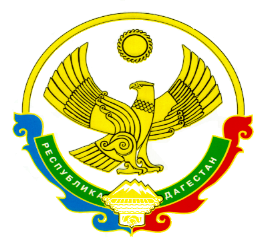 МУНИЦИПАЛЬНОЕ КАЗЕННОЕ ОБЩЕОБРАЗОВАТЕЛЬНОЕ УЧРЕЖДЕНИЕ ДУЛДУГСКАЯ СРЕДНЯЯ ОБЩЕОБРАЗОВАТЕЛЬНАЯ ШКОЛА 368380, с. Дулдуг, ул. Дулдугская 98, Агульский район Р.Д. тел.89637900256,  e-mail: agul.duldug@.ru                                                П Р И К А З027.08.2021год                                                                                             № 198               «О создании школьного совета по питанию»В целях организации питания и осуществлении административно-общественного контроля за организацией и качеством питания учащихся                 МКОУ « Дулдугская СОШ»                                     П Р И К А З Ы В А Ю1.Утвердить состав Совета по питанию (Приложение 1).2.Утвердить Положение о Совете по питанию (Приложение 2).3.Утвердить план работы Совета по питанию на 2021-2022  учебный год  (Приложение № 3) 4. Контроль за исполнением настоящего приказа оставляю за собой.Директор МКОУ «Дулдугская СОШ»		  Э.Р.ФейзулаевПриложение №1К приказу № 198                                                                                                                           от 26.08.2021.                                 СОСТАВСОВЕТА ПО ПИТАНИЮ МКОУ«Дулдугская СОШ»на 2021-2022 учебный год1. Фейзулаев Э.Р.    - директор МКОУ «Дулдугская СОШ»2. Ашуралиев Р.Гр. - зам-директора по ВР3. Курбанов Ш.И.    - зам-директора по АХЧ4. Амаева А.Д.. - председатель общешкольного родительского комитета5. Мирзоева А.Р.     - Родитель обучающегосяДиректор     ___________  /Фейзулаев Э.Р./Приложение 2К приказуот 27.08.2021 №198 Положение о  школьном совете по питаниюМуниципального казенного общеобразовательного учрежденияДулдугской средней общеобразовательной школы.I. Общие положения1.1. Совет по питанию является общественным органом, который создан с целью оказания практической помощи в организации  и осуществлении административно-общественного контроля за организацией и качеством питания учащихся в школе.II. Структура Совета по питанию2.1. Совет включает в себя постоянно действующую группу из числа работников школы, и представителя общественности (член родительского комитета). Общее количество членов Совета – не менее 4 человек. 2.2. Председателем совета является директор школы. Из числа членов Совета назначается заместитель председателя Совета.2.3. В состав Совета по питанию входят:Директор школы,Заместитель директора по воспитательной работе,Зам-директора по АХЧпредседатель общешкольного родительского комитетародитель обучающегося2.4. Состав совета утверждается приказом директора школы сроком на    1 года.III. Основные задачи работы Совета по питанию3.1. Осуществление содействия в проведении анализа за состоянием и организацией питания в школе.3.2. Организация обучения персонала, связанного с организацией питания детей в школе.3.3. Разработка и интеграция нового передового опыта, инновационных форм организации питания детей в школе.3.4. Координация деятельности школы и поставщиков продуктов (по вопросам питания).IV. Порядок и направления работы Совета по питанию4.1. Совет организует:изучение оптимального и передового опыта в области организации питания в школе и способствует его интеграции в работу.консультативную работу, повышение квалификации, обучение персонала, связанного с организацией детского питания.практическую помощь в овладении технологией приготовления новых блюд.плановый систематический анализ за состоянием организации питания, хранения и транспортировки продуктов, их стоимости.4.2. Осуществляет контроль:за работой пищеблока (материальная база пищеблока, санитарно-эпидемиологический режим, хранение суточных проб  48 часов, закладка продуктов, технология приготовления продуктов, качество и количество пищи, продуктов, маркировка тары, выполнение графика и правил раздачи пищи).за организацией питания детей: соблюдение режима питания, сервировка столов, гигиена приема пищи, качество и количество пищи, оформление блюд, маркировка посуды для пищи.за работой продуктовой кладовой (прием, хранение, выдача продуктов, оформление документации, санитарно-эпидемиологический режим).за выполнением двухнедельного меню, утвержденного на Совете, за выполнением норм раскладки.за ведением документации по организации питания.4.3. Совет проводит заседание по мере необходимости, но не реже 1 раза в четверть, оформляя заседания протоколами.V. Права и обязанности членов Совета5.1. Члены Совета обязаны присутствовать на заседаниях Совета по питанию. 5.2. Члены Совета имеют право:Выносить на обсуждение конкретные обоснованные предложения по вопросам питания, контролировать выполнение принятых на Совете предложений, поручений.Давать рекомендации, направленные на улучшение питания в школе.Ходатайствовать перед администрацией о поощрении или наказании сотрудников, связанных с организацией питания в школе.Приложение 3К приказуОт27.08.2021 № 198План работы Совета по питанию МКОУ «Дулдугская СОШ»СОШ на 2021-2022учебный годДиректор    ____________ Э.Р.Фейзулаев№ п/пмероприятияСрок исполненияОтветственные1Составление списков на льготное питание учащихся (дети из многодетных,  малообеспеченных семей, дети-сироты, опекаемые, инвалиды)Август-сентябрь Отв. по питанию, классные руководители2Оформить информационный стенд «Питание школьников»Сентябрь Отв. по питанию3Разместить план мероприятий Совета на 2019-2020 учебный год на сайте школыСентябрь Отв. по питанию, зам. директора по ВР4Проводить заседания Совета по питанию1 раз в четвертьПредседатель Совета по питанию5Проводить контроль качества поступающей продукции. Обобщать данные по контролю 1 раз в четверть к заседанию Совета по питанию.ежедневноЧлены бракеражной комиссии6Проводить проверку полноценности питания в школьной столовойежедневноЧлены бракеражной комиссии7Изучить опыт других школ города по организации питания школьниковОктябрь Отв. по питанию8Проводить рейды по проверке санитарного состояния обеденного зала, кухни, мойки, подсобных помещений пищеблокаежемесячноЧлены бракеражной комиссии9Провести анкетирование участников образовательного процесса об удовлетворенности организацией питания учащихся в школе.Март Классные руководители, отв. по питанию10Организовать лекторий для родителей о полноценном питании детей и подростковНа родительских собраниях Классные руководители 11Отчет о работе Совета по питанию заслушивать на общешкольных родительских собранияхСентябрь, майПредседатель Совета по питанию, члены Совета по питанию